PROFESSIONAL SUMMARY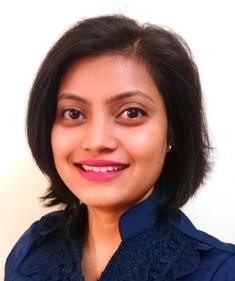 A trusted and patient focused General Physician with 4+ years of OPD/ICU/ER experience of consistently serving patients by successfully diagnosing, treating and managing diseases. Possesses an easy going, calm nature and the ability to get along well with other healthcare professionals and senior doctors. Experienced in working regular clinic hours as well as 24 hour shifts and weekend cover independently.DR. TASMITASMI.372969@2freemail.com Date of Birth	26 SeptemberPROFESSIONAL EXPERIENCEPROFESSIONAL EXPERIENCEPROFESSIONAL EXPERIENCE2015 – Present2012 – 2014Medeor 24/7 Hospital	Dubai, UAEJCI accredited, multi-specialty 70 bedded hospital - part of the 7500 employee, multinational VPS GroupEfficiently handling the medical management of OPD (Emergency Dept.), Inpatient departments, and ICU.Experienced in treating of acute and chronic cases like Acute Asthma, Acute Respiratory Infection, CCF, CHF, and management of pre-op cases like Urinary Calculus, Bariatric Surgeries, Appendectomies etc.Recommends patient investigations, analyzes results, directs treatment and refers patients to consultantsExhibited excellent communication skills with management, senior doctors, nursing and administration staff.Highly skilled at operating SAP software for prescribing, recording, and maintaining medical records.Shares a good rapport with local and expat patients; regularly receiving an excellent grading in patient feedback.Advanced Diabetes Care Centre	Assam, IndiaMedeor 24/7 Hospital	Dubai, UAEJCI accredited, multi-specialty 70 bedded hospital - part of the 7500 employee, multinational VPS GroupEfficiently handling the medical management of OPD (Emergency Dept.), Inpatient departments, and ICU.Experienced in treating of acute and chronic cases like Acute Asthma, Acute Respiratory Infection, CCF, CHF, and management of pre-op cases like Urinary Calculus, Bariatric Surgeries, Appendectomies etc.Recommends patient investigations, analyzes results, directs treatment and refers patients to consultantsExhibited excellent communication skills with management, senior doctors, nursing and administration staff.Highly skilled at operating SAP software for prescribing, recording, and maintaining medical records.Shares a good rapport with local and expat patients; regularly receiving an excellent grading in patient feedback.Advanced Diabetes Care Centre	Assam, IndiaA multi-specialty, 24/7 clinic with a focus on Internal Medicine and Diabetic carePatient Care and Medical ManagementExamined, diagnosed and managed 30+ patients daily in the OPD and Diabetic Care department independently.Assisted senior doctors in diagnostic and therapeutic procedures such as ascetic /pleural tap, lumbar puncture etc. and demonstrated aptitude to work efficiently as a member of the medical team.Advised and counseled patients and their attendees/family members about their medical conditions and received regular praise for showing compassion while being friendly and professional.Examined, diagnosed and managed 30+ patients daily in the OPD and Diabetic Care department independently.Assisted senior doctors in diagnostic and therapeutic procedures such as ascetic /pleural tap, lumbar puncture etc. and demonstrated aptitude to work efficiently as a member of the medical team.Advised and counseled patients and their attendees/family members about their medical conditions and received regular praise for showing compassion while being friendly and professional.Examined, diagnosed and managed 30+ patients daily in the OPD and Diabetic Care department independently.Assisted senior doctors in diagnostic and therapeutic procedures such as ascetic /pleural tap, lumbar puncture etc. and demonstrated aptitude to work efficiently as a member of the medical team.Advised and counseled patients and their attendees/family members about their medical conditions and received regular praise for showing compassion while being friendly and professional.Emergency Care ManagementManaged the Emergency Room (ER) single-handled during off-working hours and successfully handled cases such as Diabetic Ketoacidosis, Diabetic Hyperosmolar Coma, MI, Febrile seizures, RTAs.Displayed composure and high-level of professional skill in successfully managing 3 elderly, critical hypoglycemic shock patients simultaneously in the ER, and was commended by the Head of the Clinic.Managed the Emergency Room (ER) single-handled during off-working hours and successfully handled cases such as Diabetic Ketoacidosis, Diabetic Hyperosmolar Coma, MI, Febrile seizures, RTAs.Displayed composure and high-level of professional skill in successfully managing 3 elderly, critical hypoglycemic shock patients simultaneously in the ER, and was commended by the Head of the Clinic.Managed the Emergency Room (ER) single-handled during off-working hours and successfully handled cases such as Diabetic Ketoacidosis, Diabetic Hyperosmolar Coma, MI, Febrile seizures, RTAs.Displayed composure and high-level of professional skill in successfully managing 3 elderly, critical hypoglycemic shock patients simultaneously in the ER, and was commended by the Head of the Clinic.Training and Community CareTrained and mentored junior doctors and nurses on various aspects of medical care.Organized and actively participated in free medical camps conducted in partnership with the Lions Club of India.Trained and mentored junior doctors and nurses on various aspects of medical care.Organized and actively participated in free medical camps conducted in partnership with the Lions Club of India.Trained and mentored junior doctors and nurses on various aspects of medical care.Organized and actively participated in free medical camps conducted in partnership with the Lions Club of India.LANGUAGESEnglish (Fluent; IELTS Band 8), Bengali (Native), Hindi (Fluent), Urdu (Fluent), Assamese (Fluent)English (Fluent; IELTS Band 8), Bengali (Native), Hindi (Fluent), Urdu (Fluent), Assamese (Fluent)EDUCATION2006-2011Guahati Medical College and HospitalMBBS-Graduated in First DivisionAssam, India2011-2012Sir Gangaram HospitalClinical InternshipWorked in all departments of this state-of-art 800 bedded multi-specialty, tertiary care hospital.Delhi, IndiaMEDICAL LICENSESLicensed as a MBBS General Practitioner with:Medical Council of IndiaAssam Medical Council of RegistrationDubai Health AuthorityMEDICAL LICENSESLicensed as a MBBS General Practitioner with:Medical Council of IndiaAssam Medical Council of RegistrationDubai Health AuthorityMEDICAL LICENSESLicensed as a MBBS General Practitioner with:Medical Council of IndiaAssam Medical Council of RegistrationDubai Health AuthorityPROFESSIONAL CERTIFICATIONS & MEMBERSHIPSMembership of the Royal Colleges of Physicians of the United Kingdom (MRCP) Step 1 Qualified Advanced Cardiac Life Support (ACLS) and Basic Cardiac Life Support (BCLS) certified from the American Heart AssociationREFERENCES	Can be provided on requestPROFESSIONAL CERTIFICATIONS & MEMBERSHIPSMembership of the Royal Colleges of Physicians of the United Kingdom (MRCP) Step 1 Qualified Advanced Cardiac Life Support (ACLS) and Basic Cardiac Life Support (BCLS) certified from the American Heart AssociationREFERENCES	Can be provided on requestPROFESSIONAL CERTIFICATIONS & MEMBERSHIPSMembership of the Royal Colleges of Physicians of the United Kingdom (MRCP) Step 1 Qualified Advanced Cardiac Life Support (ACLS) and Basic Cardiac Life Support (BCLS) certified from the American Heart AssociationREFERENCES	Can be provided on request